西京大学韩国语课程正规课程(INTENSIVE COURSE)西京大学语言文化教育院 (以下简称语言文化教育学院)的韩国课程是为了系统地学习韩国语,日后在韩国的大学,研究生院学习或就业所设立的课程。学费:2020年基准1,300,000韩币/学期(教材费另算), 学费需要向学校指定的账户转账.教育日称根据情况可能会变更.详细日程请参考官网主页.学生的新入学申请以开课为准, 可提前约2个半月,详情请咨询语言文化教育院.入学金: 50,000韩元(申请后不予退还)1学期(10周) : 1,350,000韩元2学期(6个月) : 2,650,000韩元4学期(1年) : 5,250,000韩元(越南及其他21个国家需交期1年的学费)缴费账号(Account)申请资格高中毕业(预毕业)或具备相应学习能力的在外同胞及外国人申请材料<中国国籍者申请材料> D-4 需要语言研修签证时提供虚假，伪造材料者，将被取消入学资格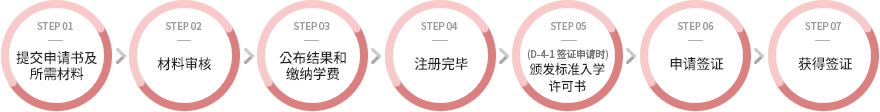 材料审查过程中可能会要求提供一些追加材料，且所提交的所有材料概不退还5. 宿舍仅限韩国语正规课程的新入学生可申请宿舍，每六个月缴纳一次宿舍费6. 单间(最低申请六个月及以上)7. 留学生保险所有申请者必须加入留学生保险，一年的留学生保险费为19万韩元8. 申请书문의주소: 서울시 성북구 서경로 124(정릉동 16-1) 중국어 담당:전윤천 이메일:yc2250543230@gmail.comWeChat：maoxinennamjia咨询地址：首尔市城北区西京路 124号（贞陵洞 16-1）中文担当：钱润天  电子邮箱：yc2250543230@gmail.com微信：maoxinennamjiaInquiryAddress： 124 Seogyeong-ro, Seongbuk-gu, Seoul (16-1 Jeongneung-dong)E-mail: yc2250543230@gmail.comWeChat：maoxinennamjia银行SHINHAN BANK地址20, Sejong-daero 9-gil, Jung-gu, Seoul, South Korea收款人SEOKYEONG UNIVERSITY收款账户100-028-005143银行代码SHBKKRSENo.材料材料备注1入学申请书入学申请书[온라인 등록]2照片(3.5x4.5 cm)原件1张3护照复印件1张4最终毕业学校的
学历认证材料复印件5户口本复印件本人及家属6身份证复印件本人及家属7最终毕业学校的
全部成绩证明书原件8学历认证原件www.cdgdc.edu.cn或www.chsi.com.cn9
银行存款证明原件USD 9,000 以上(2学期基准)女生宿舍校内宿舍 은주관 四人寝申请时间与方法事前咨询->确认入住 ->缴纳宿舍费宿舍费900,000韩元 / 1学期 ( 6个月)宿舍设施房间内部：洗手间，浴室，空调，暖气，书桌，衣柜，床等公共设施：洗衣房，冰箱，微波炉。（电费，煤气费，网费免费）男生宿舍校外 一号宿舍楼 四人寝申请时间与方法事前咨询->确认入住 ->缴纳宿舍费宿舍费900,000韩元 / 1学期 ( 6个月)宿舍设施房间内部：洗手间，浴室，空调，暖气等公共设施：洗衣房，冰箱，微波炉。（电费，煤气费，网费免费）位置步行至学校约10~15分钟单间2人寝 (月租 40-45万韩币), 保证金 100万韩元(退房返还)单间1人寝 (月租 45-50万韩币), 保证金 100万韩元(退房返还)房内设施房间内部：洗手间，空调，暖气等电费，煤气费  (每月预算约 3-5万韩币)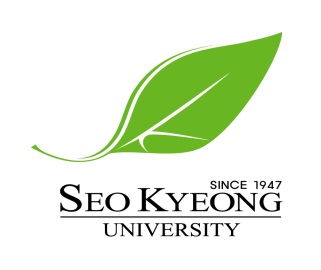 서경대학교언어문화교육원한국어과정지원서Application For Korean  Language Programsof Language & Culture Education CenterSeoKyeong University서경대학교언어문화교육원한국어과정지원서Application For Korean  Language Programsof Language & Culture Education CenterSeoKyeong University서경대학교언어문화교육원한국어과정지원서Application For Korean  Language Programsof Language & Culture Education CenterSeoKyeong University서경대학교언어문화교육원한국어과정지원서Application For Korean  Language Programsof Language & Culture Education CenterSeoKyeong University서경대학교언어문화교육원한국어과정지원서Application For Korean  Language Programsof Language & Culture Education CenterSeoKyeong University서경대학교언어문화교육원한국어과정지원서Application For Korean  Language Programsof Language & Culture Education CenterSeoKyeong University서경대학교언어문화교육원한국어과정지원서Application For Korean  Language Programsof Language & Culture Education CenterSeoKyeong University서경대학교언어문화교육원한국어과정지원서Application For Korean  Language Programsof Language & Culture Education CenterSeoKyeong University서경대학교언어문화교육원한국어과정지원서Application For Korean  Language Programsof Language & Culture Education CenterSeoKyeong University서경대학교언어문화교육원한국어과정지원서Application For Korean  Language Programsof Language & Culture Education CenterSeoKyeong University서경대학교언어문화교육원한국어과정지원서Application For Korean  Language Programsof Language & Culture Education CenterSeoKyeong University서경대학교언어문화교육원한국어과정지원서Application For Korean  Language Programsof Language & Culture Education CenterSeoKyeong University서경대학교언어문화교육원한국어과정지원서Application For Korean  Language Programsof Language & Culture Education CenterSeoKyeong University서경대학교언어문화교육원한국어과정지원서Application For Korean  Language Programsof Language & Culture Education CenterSeoKyeong University서경대학교언어문화교육원한국어과정지원서Application For Korean  Language Programsof Language & Culture Education CenterSeoKyeong University수험번호Number수험번호Number수험번호Number과정Programs정규과정 (□오전 / □오후)Regular Program정규과정 (□오전 / □오후)Regular Program□Spring□Spring□Summer□Summer□Summer□Fall□Fall□Fall□Winter□Winter□Winter□Winter사진(3*4cm)Photo사진(3*4cm)Photo과정Programs미용전공을위한한국어과정Program for beauty arts majors미용전공을위한한국어과정Program for beauty arts majors□Spring□Spring□Summer□Summer□Summer□Fall□Fall□Fall□Winter□Winter□Winter□Winter사진(3*4cm)Photo사진(3*4cm)Photo과정Programs회화과정ConversationProgram회화과정ConversationProgram□Jul□Jul□Aug□Aug□Aug□Jan□Jan□Jan□Feb□Feb□Feb□Feb사진(3*4cm)Photo사진(3*4cm)Photo과정Programs□특별과정Special Program□특별과정Special Program□특별과정Special Program□특별과정Special Program□특별과정Special Program□특별과정Special Program□특별과정Special Program□특별과정Special Program□특별과정Special Program□특별과정Special Program□특별과정Special Program□특별과정Special Program□특별과정Special Program□특별과정Special Program사진(3*4cm)Photo사진(3*4cm)Photo인적사항Personal Details인적사항Personal Details인적사항Personal Details인적사항Personal Details인적사항Personal Details인적사항Personal Details인적사항Personal Details인적사항Personal Details인적사항Personal Details인적사항Personal Details인적사항Personal Details인적사항Personal Details인적사항Personal Details인적사항Personal Details인적사항Personal Details인적사항Personal Details인적사항Personal Details성명Name성명Name한글Korean한글Korean한글Korean한글Korean한글Korean한글Korean한글Korean한글Korean영문English영문English영문English영문English영문English영문English영문English성명Name성명Name외국인등록번호Alien Registration No.외국인등록번호Alien Registration No.-----나이Age나이Age나이Age성별Gender성별Gender성별Gender□남male□여female□남male□여female□남male□여female국적Nationality국적Nationality여권번호Passport No.여권번호Passport No.여권번호Passport No.핸드폰Mobile Phone핸드폰Mobile PhoneE-mailE-mailE-mail한국주소Address in Korea한국주소Address in Korea본국주소Address in Home Country본국주소Address in Home Country비자Visa 비자Visa □단기종합비자(C-3-1)Total short-term visa□단기종합비자(C-3-1)Total short-term visa□단기종합비자(C-3-1)Total short-term visa□단기종합비자(C-3-1)Total short-term visa□일반연수비자(D-4)General training visa□일반연수비자(D-4)General training visa□일반연수비자(D-4)General training visa□일반연수비자(D-4)General training visa□일반연수비자(D-4)General training visa□일반연수비자(D-4)General training visa□기타( )□기타( )□기타( )□기타( )□기타( )학력EducationalBackground학력EducationalBackground□고등학교High School□고등학교High School□전문대College□전문대College□4년제대학University□4년제대학University□4년제대학University재학기간Attendance Period재학기간Attendance Period재학기간Attendance Period학교명Institution Name학교명Institution Name직업Occupation직업Occupation직업Occupation토픽취득급수TOPIK Level토픽취득급수TOPIK Level취득일자Test Date취득일자Test Date기타외국어점수Other foreign language score(s)기타외국어점수Other foreign language score(s)기타외국어점수Other foreign language score(s)기타외국어점수Other foreign language score(s)기타외국어점수Other foreign language score(s)기타외국어점수Other foreign language score(s)기타외국어점수Other foreign language score(s)재정보증인Bank account holder재정보증인Bank account holder재정보증인Bank account holder재정보증인Bank account holder재정보증인Bank account holder재정보증인Bank account holder재정보증인Bank account holder재정보증인Bank account holder재정보증인Bank account holder재정보증인Bank account holder재정보증인Bank account holder재정보증인Bank account holder재정보증인Bank account holder재정보증인Bank account holder재정보증인Bank account holder재정보증인Bank account holder재정보증인Bank account holder성명Name of bank account holder성명Name of bank account holder관계Relationship관계Relationship관계Relationship관계Relationship직장명Workplace직장명Workplace직업Occupation직업Occupation직업Occupation직업Occupation직장전화번호Work Telephone직장전화번호Work Telephone핸드폰Mobile Phone핸드폰Mobile Phone핸드폰Mobile Phone핸드폰Mobile Phone비상연락처Emergency contact number비상연락처Emergency contact number비상연락처Emergency contact number비상연락처Emergency contact number비상연락처Emergency contact number비상연락처Emergency contact number비상연락처Emergency contact number비상연락처Emergency contact number비상연락처Emergency contact number한국Korea성명Name전화번호Phone No.관계Relationship본국Home Country성명Name전화번호Phone No.관계Relationship서경대학교언어문화교육원을알게된경로How did you know about our “Language & Culture Education Center of Seokyeong University” ?서경대학교언어문화교육원을알게된경로How did you know about our “Language & Culture Education Center of Seokyeong University” ?서경대학교언어문화교육원을알게된경로How did you know about our “Language & Culture Education Center of Seokyeong University” ?서경대학교언어문화교육원을알게된경로How did you know about our “Language & Culture Education Center of Seokyeong University” ?서경대학교언어문화교육원을알게된경로How did you know about our “Language & Culture Education Center of Seokyeong University” ?서경대학교언어문화교육원을알게된경로How did you know about our “Language & Culture Education Center of Seokyeong University” ?서경대학교언어문화교육원을알게된경로How did you know about our “Language & Culture Education Center of Seokyeong University” ?서경대학교언어문화교육원을알게된경로How did you know about our “Language & Culture Education Center of Seokyeong University” ?서경대학교언어문화교육원을알게된경로How did you know about our “Language & Culture Education Center of Seokyeong University” ?□인터넷검색Internet Search□인터넷검색Internet Search□인터넷검색Internet Search□지인추천Recommendation by an acquaintance□지인추천Recommendation by an acquaintance□지인추천Recommendation by an acquaintance□기관/학교Organization / University□기관/학교Organization / University□기관/학교Organization / University□박람회International EducationExhibition□박람회International EducationExhibition□박람회International EducationExhibition□유학원Agency□유학원Agency□유학원Agency□본교안내책자Seokyeong University Brochure□본교안내책자Seokyeong University Brochure□본교안내책자Seokyeong University Brochure□본교홈페이지Seokyeong University Website                   □본교홈페이지Seokyeong University Website                   □본교홈페이지Seokyeong University Website                   □신문/방송Newspaper / Broadcasting□신문/방송Newspaper / Broadcasting□신문/방송Newspaper / Broadcasting□기타(                       )Others□기타(                       )Others□기타(                       )Others한국어연수계획서(한국어를공부하는목적과앞으로의계획을한국어또는영어로작성해주세요)Essay (Write an essay in Korean or English about your reasons for studying Korean)한국어연수계획서(한국어를공부하는목적과앞으로의계획을한국어또는영어로작성해주세요)Essay (Write an essay in Korean or English about your reasons for studying Korean)한국어연수계획서(한국어를공부하는목적과앞으로의계획을한국어또는영어로작성해주세요)Essay (Write an essay in Korean or English about your reasons for studying Korean)한국어연수계획서(한국어를공부하는목적과앞으로의계획을한국어또는영어로작성해주세요)Essay (Write an essay in Korean or English about your reasons for studying Korean)한국어연수계획서(한국어를공부하는목적과앞으로의계획을한국어또는영어로작성해주세요)Essay (Write an essay in Korean or English about your reasons for studying Korean)한국어연수계획서(한국어를공부하는목적과앞으로의계획을한국어또는영어로작성해주세요)Essay (Write an essay in Korean or English about your reasons for studying Korean)한국어연수계획서(한국어를공부하는목적과앞으로의계획을한국어또는영어로작성해주세요)Essay (Write an essay in Korean or English about your reasons for studying Korean)한국어연수계획서(한국어를공부하는목적과앞으로의계획을한국어또는영어로작성해주세요)Essay (Write an essay in Korean or English about your reasons for studying Korean)한국어연수계획서(한국어를공부하는목적과앞으로의계획을한국어또는영어로작성해주세요)Essay (Write an essay in Korean or English about your reasons for studying Korean)위에작성한내용은모두사실과다름없음을증명합니다. I certify that the information provided is accurate and complete.  지원날짜: ___________ /  ___________   /  ___________    Application Date (Month) (Day)(Year)지원자성명:                         서명:NamesignatureSeoKyeong University위에작성한내용은모두사실과다름없음을증명합니다. I certify that the information provided is accurate and complete.  지원날짜: ___________ /  ___________   /  ___________    Application Date (Month) (Day)(Year)지원자성명:                         서명:NamesignatureSeoKyeong University위에작성한내용은모두사실과다름없음을증명합니다. I certify that the information provided is accurate and complete.  지원날짜: ___________ /  ___________   /  ___________    Application Date (Month) (Day)(Year)지원자성명:                         서명:NamesignatureSeoKyeong University위에작성한내용은모두사실과다름없음을증명합니다. I certify that the information provided is accurate and complete.  지원날짜: ___________ /  ___________   /  ___________    Application Date (Month) (Day)(Year)지원자성명:                         서명:NamesignatureSeoKyeong University위에작성한내용은모두사실과다름없음을증명합니다. I certify that the information provided is accurate and complete.  지원날짜: ___________ /  ___________   /  ___________    Application Date (Month) (Day)(Year)지원자성명:                         서명:NamesignatureSeoKyeong University위에작성한내용은모두사실과다름없음을증명합니다. I certify that the information provided is accurate and complete.  지원날짜: ___________ /  ___________   /  ___________    Application Date (Month) (Day)(Year)지원자성명:                         서명:NamesignatureSeoKyeong University위에작성한내용은모두사실과다름없음을증명합니다. I certify that the information provided is accurate and complete.  지원날짜: ___________ /  ___________   /  ___________    Application Date (Month) (Day)(Year)지원자성명:                         서명:NamesignatureSeoKyeong University위에작성한내용은모두사실과다름없음을증명합니다. I certify that the information provided is accurate and complete.  지원날짜: ___________ /  ___________   /  ___________    Application Date (Month) (Day)(Year)지원자성명:                         서명:NamesignatureSeoKyeong University위에작성한내용은모두사실과다름없음을증명합니다. I certify that the information provided is accurate and complete.  지원날짜: ___________ /  ___________   /  ___________    Application Date (Month) (Day)(Year)지원자성명:                         서명:NamesignatureSeoKyeong University